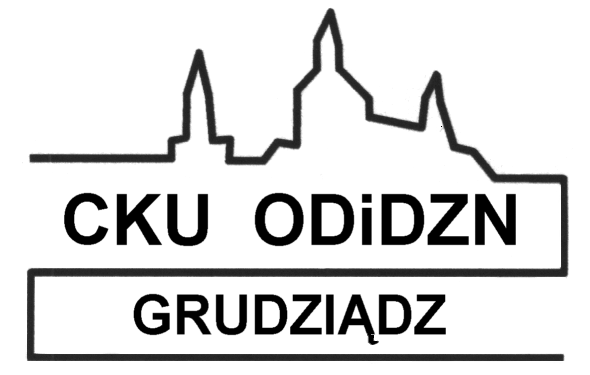 CENTRUM KSZTAŁCENIA USTAWICZNEGO    OŚRODEK DOSKONALENIA I DORADZTWA ZAWODOWEGO NAUCZYCIELI86-300 Grudziądz, ul. Legionów 2  tel. 56 45 136 31, 724 450 342, 603 260 303 fax.  56 45 136 32e-mail: sekretariat@odn-grudziadz.edu.pl      www.odn-grudziadz.edu.plAKREDYTOWANA PLACÓWKA DOSKONALENIA NAUCZYCIELIAWANS ZAWODOWY NAUCZYCIELA 
– NOWE REGULACJE PRAWNE OD WRZEŚNIA 2022 ROKUAWANS ZAWODOWY NAUCZYCIELA 
– NOWE REGULACJE PRAWNE OD WRZEŚNIA 2022 ROKUAWANS ZAWODOWY NAUCZYCIELA 
– NOWE REGULACJE PRAWNE OD WRZEŚNIA 2022 ROKUAWANS ZAWODOWY NAUCZYCIELA 
– NOWE REGULACJE PRAWNE OD WRZEŚNIA 2022 ROKUForma:Forma:szkolenieszkolenieOferta przeznaczona dla:Oferta przeznaczona dla:dyrektorów, wicedyrektorów wszystkich typów szkół i placówek,zainteresowanych nauczycielidyrektorów, wicedyrektorów wszystkich typów szkół i placówek,zainteresowanych nauczycieliPlanowany termin rozpoczęcia:Planowany termin rozpoczęcia:22 września 2022 roku, godz. 15.00ZAPISY DO:  19.09.2022 r.Liczba godzin:Liczba godzin:4 godziny dydaktyczne4 godziny dydaktyczneOdpłatność:Odpłatność:80 zł80 złMiejsce:Miejsce:Aula Centrum Kształcenia Ustawicznego w Grudziądzu, ul. Legionów 2Aula Centrum Kształcenia Ustawicznego w Grudziądzu, ul. Legionów 2Zakres tematyczny:Podczas warsztatów uczestnik nabędzie wiedzę dotyczącą:zmian w przepisach prawa oświatowego dotyczących awansu zawodowego,nowych stopni awansu zawodowego,warunków nadawania nauczycielowi stopnia nauczyciela mianowanego 
i dyplomowanego,etapów przygotowania do zawodu nauczyciela, w tym dwukrotne:prowadzenie zajęć przed komisją powołaną przez dyrektora,dokonanie obowiązkowej oceny pracy,zadań komisji egzaminacyjnej i kwalifikacyjnej,skutków negatywnej oceny komisji ds. awansu zawodowego,zadań i obowiązków mentora,przepisów przejściowych dla nauczycieli, którzy już realizują ścieżkę awansu zawodowegoPodczas warsztatów uczestnik nabędzie wiedzę dotyczącą:zmian w przepisach prawa oświatowego dotyczących awansu zawodowego,nowych stopni awansu zawodowego,warunków nadawania nauczycielowi stopnia nauczyciela mianowanego 
i dyplomowanego,etapów przygotowania do zawodu nauczyciela, w tym dwukrotne:prowadzenie zajęć przed komisją powołaną przez dyrektora,dokonanie obowiązkowej oceny pracy,zadań komisji egzaminacyjnej i kwalifikacyjnej,skutków negatywnej oceny komisji ds. awansu zawodowego,zadań i obowiązków mentora,przepisów przejściowych dla nauczycieli, którzy już realizują ścieżkę awansu zawodowegoPodczas warsztatów uczestnik nabędzie wiedzę dotyczącą:zmian w przepisach prawa oświatowego dotyczących awansu zawodowego,nowych stopni awansu zawodowego,warunków nadawania nauczycielowi stopnia nauczyciela mianowanego 
i dyplomowanego,etapów przygotowania do zawodu nauczyciela, w tym dwukrotne:prowadzenie zajęć przed komisją powołaną przez dyrektora,dokonanie obowiązkowej oceny pracy,zadań komisji egzaminacyjnej i kwalifikacyjnej,skutków negatywnej oceny komisji ds. awansu zawodowego,zadań i obowiązków mentora,przepisów przejściowych dla nauczycieli, którzy już realizują ścieżkę awansu zawodowegoProwadzący:Jolanta Gruchlik,  pracownik nadzoru pedagogicznego, ekspert ds. awansu zawodowego wpisany na listę MEiN Jolanta Gruchlik,  pracownik nadzoru pedagogicznego, ekspert ds. awansu zawodowego wpisany na listę MEiN Jolanta Gruchlik,  pracownik nadzoru pedagogicznego, ekspert ds. awansu zawodowego wpisany na listę MEiN Kierownik szkolenia:Renata Franczak – doradca metodyczny CKU-ODiDZNTel.:  697 397 510                  e-mail:  rfranczak@odn-grudziadz.edu.plRenata Franczak – doradca metodyczny CKU-ODiDZNTel.:  697 397 510                  e-mail:  rfranczak@odn-grudziadz.edu.plRenata Franczak – doradca metodyczny CKU-ODiDZNTel.:  697 397 510                  e-mail:  rfranczak@odn-grudziadz.edu.plOrganizacja:W celu potwierdzenia swojego uczestnictwa w szkoleniu należy wypełnić i przesłać Kartę zgłoszenia  - link do Karty https://tiny.pl/9kcwlKartę zgłoszenia można również pobrać ze strony Ośrodka http://www.odn-grudziadz.ehost.pl/ w zakładce Zapis elektroniczny Na Karcie zgłoszenia konieczne jest podanie adresata faktury:w przypadku osoby fizycznej – należy podać dane dotyczące uczestnika szkolenia,w przypadku instytucji (szkoła/placówka) – należy podać dane dotyczące nabywcy i odbiorcy.Warunek odbycia szkolenia – minimum 15 osób.O zakwalifikowaniu się na formę doskonalenia i szczegółach organizacyjnych poinformujemy za pośrednictwem poczty mailowej wskazanej w Karcie zgłoszenia.Opłatę za szkolenie proszę dokonać po uzyskaniu informacji 
o zakwalifikowaniu się na szkolenie.W celu potwierdzenia swojego uczestnictwa w szkoleniu należy wypełnić i przesłać Kartę zgłoszenia  - link do Karty https://tiny.pl/9kcwlKartę zgłoszenia można również pobrać ze strony Ośrodka http://www.odn-grudziadz.ehost.pl/ w zakładce Zapis elektroniczny Na Karcie zgłoszenia konieczne jest podanie adresata faktury:w przypadku osoby fizycznej – należy podać dane dotyczące uczestnika szkolenia,w przypadku instytucji (szkoła/placówka) – należy podać dane dotyczące nabywcy i odbiorcy.Warunek odbycia szkolenia – minimum 15 osób.O zakwalifikowaniu się na formę doskonalenia i szczegółach organizacyjnych poinformujemy za pośrednictwem poczty mailowej wskazanej w Karcie zgłoszenia.Opłatę za szkolenie proszę dokonać po uzyskaniu informacji 
o zakwalifikowaniu się na szkolenie.W celu potwierdzenia swojego uczestnictwa w szkoleniu należy wypełnić i przesłać Kartę zgłoszenia  - link do Karty https://tiny.pl/9kcwlKartę zgłoszenia można również pobrać ze strony Ośrodka http://www.odn-grudziadz.ehost.pl/ w zakładce Zapis elektroniczny Na Karcie zgłoszenia konieczne jest podanie adresata faktury:w przypadku osoby fizycznej – należy podać dane dotyczące uczestnika szkolenia,w przypadku instytucji (szkoła/placówka) – należy podać dane dotyczące nabywcy i odbiorcy.Warunek odbycia szkolenia – minimum 15 osób.O zakwalifikowaniu się na formę doskonalenia i szczegółach organizacyjnych poinformujemy za pośrednictwem poczty mailowej wskazanej w Karcie zgłoszenia.Opłatę za szkolenie proszę dokonać po uzyskaniu informacji 
o zakwalifikowaniu się na szkolenie.